Р О С С И Й С К А Я   Ф Е Д Е Р А Ц И ЯИ Р К У Т С К А Я   О Б Л А С Т ЬК И Р Е Н С К И Й   М У Н И Ц И П А Л Ь Н Ы Й   Р А Й О НА Д М И Н И С Т Р А Ц И ЯПОСТАНОВЛЕНИЕот «06» сентября 2022 года			                                                     № 546В соответствии с Федеральным законом от 06.10.2003 №131-ФЗ «Об общих принципах организации местного самоуправления в Российской Федерации», Федеральным законом РФ от 27.07.2010 №210-ФЗ «Об организации предоставления государственных и муниципальных услуг», Постановлением администрации Киренского муниципального района от 31.01.2019 года № 53 «Об утверждении правил», ст.ст. 39, 55 Устава муниципального образования Киренский район, ПОСТАНОВЛЯЕТ:1. Утвердить административный регламент по предоставлению муниципальной услуги «Установление сервитута в отношении земельного участка, находящегося в государственной или муниципальной собственности или государственная собственность на который не разграничена на межселенной территории и территории сельских поселений Киренского муниципального района» согласно Приложения № 1.2. Настоящее постановление подлежит официальному опубликованию в газете Киренского района "Ленские Зори" и размещению на официальном сайте администрации Киренского муниципального района: https://kirenskraion.mo38.ru/.3. Контроль  за исполнением  настоящего Постановления  возложить на Заместителя мэра-председателя комитета по имуществу и ЖКХ администрации Киренского муниципального района.4. Настоящее постановление вступает в силу со дня его опубликования.Мэр района								                                  К.В. СвистелинОб утверждении административного регламента по предоставлению муниципальной услуги «Установление сервитута в отношении земельного участка, находящегося в государственной или муниципальной собственности или государственная собственность на который не разграничена» на межселенной территории и территории сельских поселений Киренского муниципального района»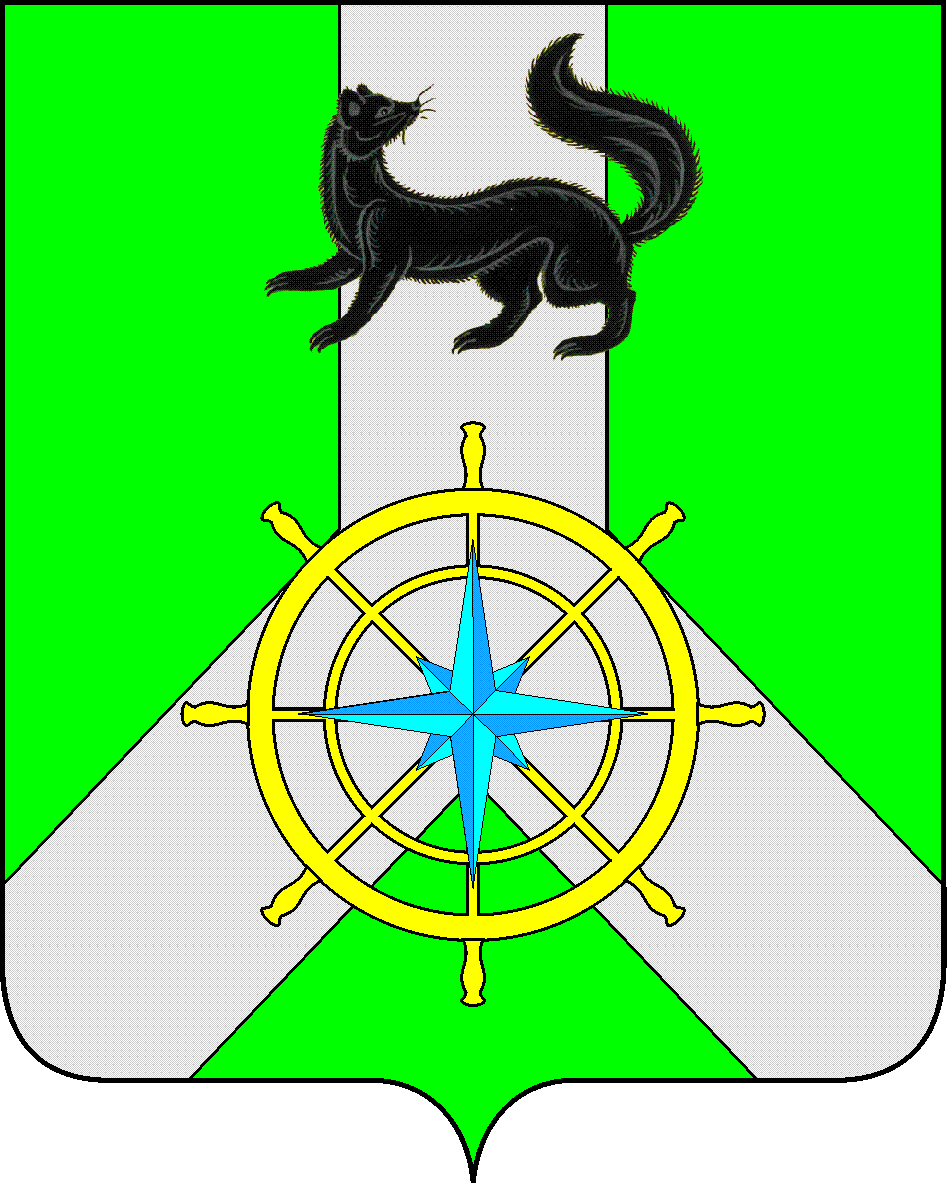 